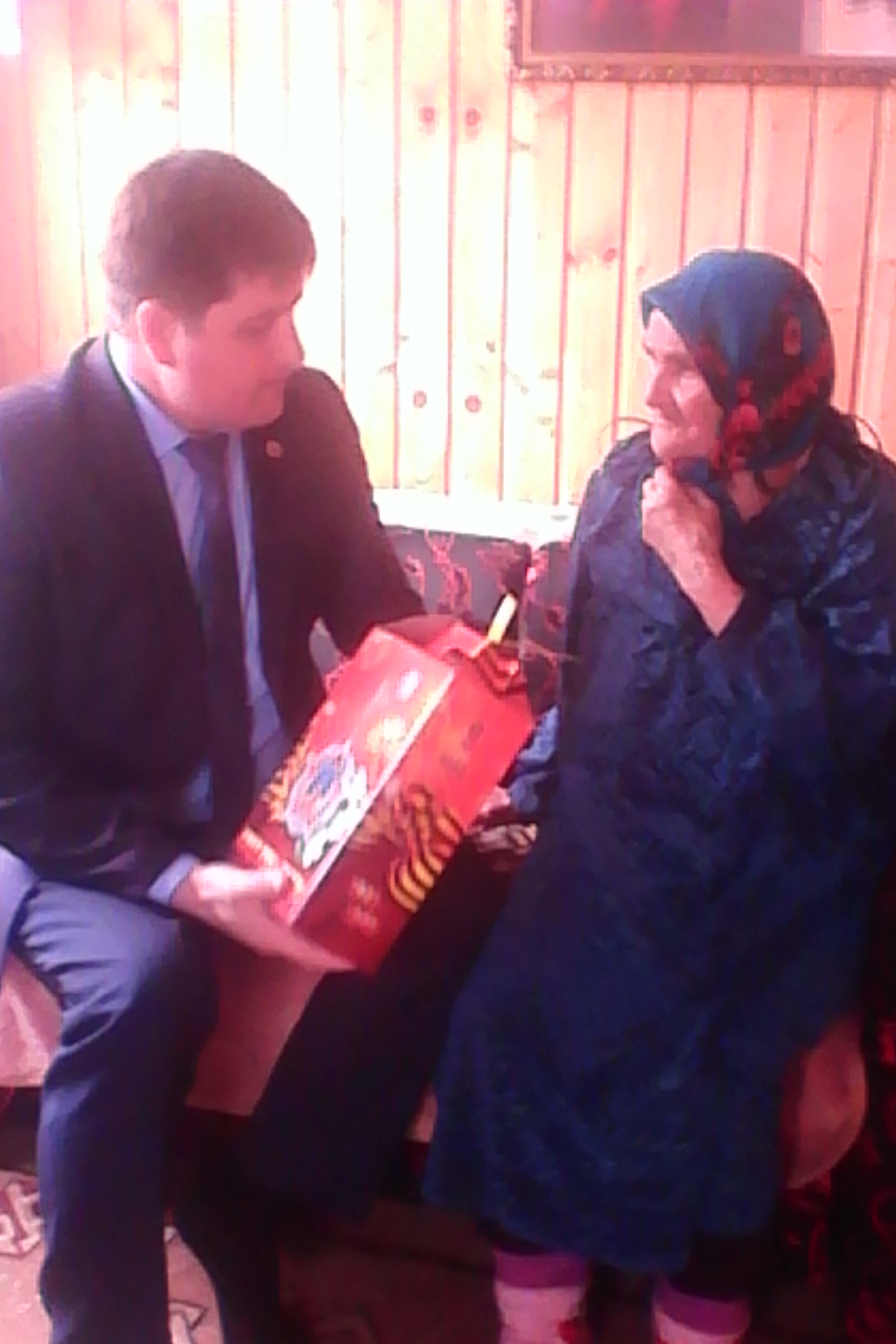 Садеева Шамсеруй Миннебаевна, 23.03.1958 года рождения, уроженка д.Верхний Каракитан Дрожжановского района ТАССР. Проживает с.Татарская Бездна, ул.Гагарина, дом 38 с дочерью. Вместе с супругом воспитали 5  детей. В 1941-1945 году работала  колхоз «Урал». До пенсии работал в колхозе «Юлдуз»-рабочая. Вдова участника ВОВ и ветеран тыла.